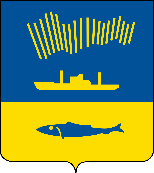 АДМИНИСТРАЦИЯ ГОРОДА МУРМАНСКАП О С Т А Н О В Л Е Н И Е 21.05.2021                                                                                                        № 1343В соответствии с постановлением Правительства Российской Федерации от 18.09.2020 № 1492 «Об общих требованиях к нормативным правовым актам, муниципальным правовым актам, регулирующим предоставление субсидий,       в том числе грантов в форме субсидий, юридическим лицам, индивидуальным предпринимателям, а также физическим лицам - производителям товаров, работ, услуг, и о признании утратившими силу некоторых актов Правительства Российской Федерации и отдельных положений некоторых актов Правительства Российской Федерации», протестом прокуратуры Октябрьского административного округа города Мурманска от 13.04.2021 № 1-673в-2021, в целях реализации мероприятий муниципальной программы города Мурманска «Жилищно-коммунальное хозяйство» на 2018 - 2024 годы, утвержденной постановлением администрации города Мурманска от 13.11.2017 № 3605,                   п о с т а н о в л я ю: 1. Внести в приложение к постановлению администрации города Мурманска от 02.07.2013 № 1664 «Об утверждении порядка предоставления субсидии из бюджета муниципального образования город Мурманск на возмещение части затрат по содержанию жилых помещений специализированного жилищного фонда» (в ред. постановлений от 21.08.2013 № 2141, от 01.11.2013 № 3087, от 16.07.2014 № 2314, от 01.08.2016 № 2348,               от 31.05.2017 № 1665, от 12.09.2017 № 2974, от 13.02.2018 № 363, от 25.04.2019 № 1543, от 10.09.2019 № 3007, от 26.06.2020 № 1472, от 13.04.2021 № 988) следующие изменения:1.1. Пункт 1.6 раздела 1 изложить в новой редакции:«1.6. Сведения о Субсидии размещаются на едином портале бюджетной системы Российской Федерации в информационно-телекоммуникационной сети Интернет в разделе «Бюджет».».1.2. Подпункт 2.3.2 пункта 2.3 раздела 2 изложить в новой редакции:«2.3.2. Получатель Субсидии не должен находиться в процессе реорганизации (за исключением реорганизации в форме присоединения к юридическому лицу, являющемуся Получателем Субсидии, другого юридического лица), ликвидации, в отношении него не введена процедура банкротства, а также деятельность Получателя Субсидии не должна быть приостановлена в порядке, предусмотренном законодательством Российской Федерации.».1.3. Подпункт 2.4.1 пункта 2.4 раздела 2 изложить в новой редакции:«2.4.1. Заявление о заключении Соглашения, содержащее согласие на публикацию (размещение) в информационно-телекоммуникационной сети Интернет информации об организации, о подаваемом заявлении, иной информации об организации, связанной с Субсидией.».1.4. Пункт 2.7 раздела 2 изложить в новой редакции:«2.7. Основаниями для отказа в заключении Соглашения являются:- несоответствие Получателя Субсидии требованиям, указанным в пункте 2.3 настоящего Порядка;- несоответствие представленных Получателем Субсидии документов требованиям, указанным в пункте 2.4 настоящего Порядка;- предоставление Получателем Субсидии не в полном объеме документов, указанных в пункте 2.4 настоящего Порядка; -  недостоверность предоставленной Получателем Субсидии информации.В случае несоблюдения Получателем Субсидии требований, указанных в пунктах 2.3 и 2.4 настоящего Порядка, и (или) установления факта недостоверности информации в представленных документах, предусмотренных пунктом 2.4 настоящего Порядка, Комитет в срок не позднее трех рабочих дней после завершения проверки на соответствие представленных документов требованиям настоящего Порядка направляет Получателю Субсидии письменное уведомление об отказе в заключении Соглашения.».1.5. В пункте 2.8 раздела 2 слова «предусмотренных пунктами 2.4 и 2.5 настоящего Порядка.» заменить словами «предусмотренных пунктами 2.3 - 2.5 настоящего Порядка.».2. Отделу информационно-технического обеспечения и защиты информации администрации города Мурманска (Кузьмин А.Н.) разместить настоящее постановление на официальном сайте администрации города Мурманска в сети Интернет.3. Редакции газеты «Вечерний Мурманск» (Хабаров В.А.) опубликовать настоящее постановление.4. Настоящее постановление вступает в силу со дня официального опубликования.5. Контроль за выполнением настоящего постановления возложить на первого заместителя главы администрации города Мурманска Доцник В.А.Глава администрации города Мурманска                                                                                 Е.В. Никора